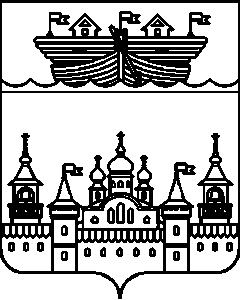 АДМИНИСТРАЦИЯ НАХРАТОВСКОГО СЕЛЬСОВЕТАВОСКРЕСЕНСКОГО МУНИЦИПАЛЬНОГО РАЙОНАНИЖЕГОРОДСКОЙ ОБЛАСТИПОСТАНОВЛЕНИЕ23июля 2019 года			№ 38 Об утверждении плана антинаркотических мероприятий  на территории Нахратовского сельсовета Воскресенского  муниципального района Нижегородской области на 2019 - 2020 г. г.     В целях профилактики наркомании, токсикомании, алкоголизма и  табакокурения  на территории Нахратовского сельсовета, в соответствии с представлением прокуратуры Воскресенского района № 5-2-2019 г от 24.06.2019 года, Федеральным законом  от 06 октября 2003 г. № 131-ФЗ «Об общих принципах организации местного самоуправления в Российской Федерации», Федеральным законом "О наркотических средствах и психотропных веществах" от 08.01.1998 № 3-ФЗ, Указом Президента Российской Федерации  от 09.06.2010 г. № 690 «Об утверждении Стратегии государственной антинаркотической политики Российской Федерации до 2020 года», Закона Нижегородской области от 28.03.2002 года № 16-З «О профилактике наркомании и токсикомании», администрация Нахратовского сельсовета постановляет:1.Создать антинаркотическую комиссию при администрации Нахратовского сельсовета (Приложение 1).2.Утвердить Положение об антинаркотической комиссии при администрации Нахратовского сельсовета (Приложение 2).3.Утвердить план антинаркотических мероприятий  на территории Нахратовского сельсовета Воскресенского  муниципального района Нижегородской области на 2019-2020 г. г.  (Приложение 3).4.Настоящее постановление обнародовать путем вывешивания на информационном стенде в помещении администрации сельсовета  и разместить в информационно-телекоммуникационной сети «Интернет» на официальном сайте администрации Воскресенского муниципального района.5.Контроль за исполнением данного постановления оставляю за собой.6. Постановление вступает в силу со дня его обнародования.Глава администрации 	С. Н. СолодоваПриложение №1 к постановлению администрации Нахратовского сельсоветаВоскресенского муниципального районаНижегородской области от 23.07. 2019 года № 38СОСТАВ 
антинаркотической комиссии  при администрации Нахратовского сельсовета Воскресенского  муниципального района Нижегородской области

Председатель комиссии:Солодова Светлана Никандровна  – глава администрации Нахратовского сельсовета;Заместитель председателя комиссии: - Медведева Надежда Леонидовна  –  заведующая филиалом  МКОУ Глуховская СОШ Елдежская ООШ; Секретарь комиссии: - Борисова Валентина Борисовна – специалист по работе с населением администрации Нахратовского сельсовете; 

Члены комиссии:  - Пшеницына Вера Аркадьевна – депутат сельского Совета Нахратовского сельсовета;   -Козлова Елена Борисовна – директор Нахратовского СДК;   -Мольков Игорь Иванович – депутата сельского Совета Нахратовского сельсовета; Приложение №2 к постановлению администрации Нахратовского сельсоветаВоскресенского муниципального районаНижегородской области от 23.07. 2019 года № 38  Положение 
об антинаркотической комиссии 
при администрации Нахратовского сельсовета Воскресенского  муниципального района Нижегородской области1.Антинаркотическая комиссия  при администрации Нахратовского сельсовета Воскресенского муниципального района Нижегородской области (далее - Комиссия) является органом, осуществляющим деятельность по профилактике наркомании, а также минимизации и ликвидации последствий её проявлений.
      2.Комиссия в своей деятельности руководствуется Конституцией Российской Федерации, федеральными конституционными законами, федеральными законами, указами Президента Российской Федерации, постановлениями и распоряжениями Правительства Российской Федерации, иными нормативными правовыми актами Российской Федерации, законами и нормативными правовыми актами Нижегородской области, решениями Государственного антинаркотического комитета, нормативно-правовыми актами администрации Нахратовского сельсовета, а также настоящим Положением.
       3.Комиссия осуществляет свою деятельность во взаимодействии с антинаркотической Комиссией Воскресенского муниципального района, правоохранительными органами Воскресенского  района, учреждениями образования и здравоохранения, органами местного самоуправления, общественными объединениями и организациями.4.Руководителем Комиссии является глава администрации Нахратовского сельсовета.5.Основными задачами комиссии  являются:  а) деятельность по профилактике наркомании, а также по минимизации и   ликвидации последствий её проявлений на территории Нахратовского сельсовета;     б) участие в  реализации на территории Нахратовского сельсовета  государственной политики в области противодействия наркомании; в) разработка мер, направленных на противодействие незаконному обороту наркотических средств, по профилактике наркомании, устранению причин и условий, способствующих её проявлению, осуществление контроля за реализацией этих мер;     г)анализ эффективности работы на территории Нахратовского сельсовета  по профилактике наркомании, а также минимизация и ликвидация последствий её проявлений, подготовка решений комиссии по совершенствованию этой работы;д) решение иных задач, предусмотренных законодательством Российской Федерации и Нижегородской  области по противодействию наркомании. 6. Для осуществления своих задач Комиссия имеет право:а) принимать в пределах своей компетенции решения, касающиеся организации, координации и совершенствования деятельности на территории Нахратовского сельсовета  по профилактике наркомании, минимизации и ликвидации последствий её проявления, а также осуществлять контроль за их исполнением;б)привлекать для участия в работе Комиссии должностных лиц и специалиста органов местного самоуправления администрации Нахратовского сельсовета, а также представителей организаций и общественных объединений (с их согласия);в) запрашивать и получать в установленном законодательством  порядке необходимые материалы и информацию от общественных объединений организаций (независимо от форм собственности) и должностных лиц на территории Нахратовского сельсовета . 7. Комиссия осуществляет свою деятельность в соответствии с планом работы, утверждаемом председателем Комиссии. 8. Заседания комиссии проводятся не реже одного раза в квартал. В случае необходимости по решению председателя Комиссии могут проводиться внеочередные заседания комиссии. 9. Присутствие членов комиссии на её заседаниях обязательно. Члены комиссии не вправе делегировать свои полномочия иным лицам. В случае невозможности присутствия члена комиссии на заседании он обязан заблаговременно известить об этом председателя Комиссии. В случае невозможности присутствия члена Комиссии на заседании лицо, исполняющее его обязанности, после согласования с председателем Комиссии может присутствовать на заседании с правом совещательного голоса.10. Заседание комиссии считается правомочным, если на нем присутствует более половины её членов. Члены Комиссии обладают равными правами при обсуждении рассматриваемых на заседании вопросов. В зависимости от вопросов, рассматриваемых на заседаниях Комиссии, к участию в них могут привлекаться иные лица. 11. Решение Комиссии оформляется протоколом, который подписывается председателем Комиссии и секретарем.  12.Организационное и материально-техническое обеспечение деятельности комиссии осуществляется администрацией Нахратовского сельсовета. Приложение №3 к постановлению администрации Нахратовского сельсоветаВоскресенского муниципального районаНижегородской области от 23.07. 2019 года № 38План антинаркотическихмероприятий  на территории Нахратовского сельсовета Воскресенского  муниципального района Нижегородской области на 2019 – 2020 г. г.№ п\пМероприятияОтветственные исполнителиСроквыполненияСроквыполненияОрганизационные мероприятия по профилактики наркомании, токсикомании, алкоголизма и табакокуренияОрганизационные мероприятия по профилактики наркомании, токсикомании, алкоголизма и табакокуренияОрганизационные мероприятия по профилактики наркомании, токсикомании, алкоголизма и табакокуренияОрганизационные мероприятия по профилактики наркомании, токсикомании, алкоголизма и табакокурения1Участие в разработке и разработка проектов нормативно-правовых актов по совершенствованию законодательства в сфере профилактики наркомании, токсикомании, алкоголизма и табакокурения.Специалист администрацииСпециалист администрацииПостоянно2Участие в  заседаниях антинаркотической комиссии Воскресенского муниципального района Глава администрации Нахратовского сельсоветаГлава администрации Нахратовского сельсоветаПостоянно3Осуществление взаимодействия с правоохранительными органами при проведении мероприятий по профилактике наркомании,  токсикомании, алкоголизма и табакокурения на  территории Нахратовского сельсоветаГлава администрации Нахратовского сельсоветаГлава администрации Нахратовского сельсоветаПостоянно4Взаимодействие  с образовательными учреждениям по вопросам профилактики наркомании, токсикомании, алкоголизма и табакокурения на территории Нахратовского сельсоветаГлава администрации Нахратовского сельсоветаГлава администрации Нахратовского сельсоветаПостоянно5Участие в совместных рейдах  по населенным пунктам Нахратовского сельсовета по выявлению лиц, склонных к употреблению наркотических средств и выявлению посевов дикорастущих наркотических растенийГлава администрации Нахратовского сельсоветаГлава администрации Нахратовского сельсоветаПостоянно2 Проведение разъяснительной работы Проведение разъяснительной работы Проведение разъяснительной работы Проведение разъяснительной работы1Проведение в Елдежском сельском клубе, Нахратовском СДК мероприятий по пропаганде здорового образа жизни и профилактике наркомании, токсикомании, алкоголизма и табакокурения.Руководители СК и СДК (по плану работы данных учреждений)Руководители СК и СДК (по плану работы данных учреждений)Постоянно2Организация дежурства ответственных лиц администрации, работников учреждений культуры во время  проведения культурно-массовых, общественно-политических мероприятий с массовым пребыванием людейГлава администрации Нахратовского сельсоветаГлава администрации Нахратовского сельсоветаво время мероприятий3Ведение разъяснительной профилактической работы  среди граждан, состоящих на учете (ранее судимые, условно-осужденные, условно-досрочно освобожденные), склонных к совершению правонарушенийСпециалист администрации;  Участковый полиции (по согласованию)Специалист администрации;  Участковый полиции (по согласованию)Постоянно4Проведение встреч с молодежью, посвященных пропаганде здорового образа жизни – сокращение употребления алкоголя, табака и борьбе с наркоманиейПо отдельному графикуПо отдельному графикуПостоянно5Размещение информации по пропаганде здорового образа жизни, профилактике наркомании, токсикомании, алкоголизма и табакокурения:- на официальном сайте поселения,- на информационных стендах администрации Нахратовского сельсовета и,  библиотеках, сельских клубах.Специалист администрации; заведующие сельских клубов Специалист администрации; заведующие сельских клубов Постоянно26Содействие в организации участия подростков в федеральных, региональных программах по профилактике наркоманииГлава администрации Нахратовского сельсоветаГлава администрации Нахратовского сельсоветаПостоянноОбеспечение активного участия институтов гражданского общества по реализации мероприятий по профилактике наркомании, токсикомании, алкоголизма и табакокуренияОбеспечение активного участия институтов гражданского общества по реализации мероприятий по профилактике наркомании, токсикомании, алкоголизма и табакокуренияОбеспечение активного участия институтов гражданского общества по реализации мероприятий по профилактике наркомании, токсикомании, алкоголизма и табакокуренияОбеспечение активного участия институтов гражданского общества по реализации мероприятий по профилактике наркомании, токсикомании, алкоголизма и табакокурения1Рассмотрение в соответствии с действующим законодательством обращений и информации граждан и организаций, связанных с употреблением наркотических средств.Глава администрации Нахратовского сельсовета, специалистГлава администрации Нахратовского сельсовета, специалистПостоянно2Профилактическая работа с неблагополучными семьями, молодежью и несовершеннолетнимиГлава администрации Нахратовского сельсовета, Участковый полиции (по согласованию)Глава администрации Нахратовского сельсовета, Участковый полиции (по согласованию)ПостоянноМониторинг ситуации по профилактике наркомании, токсикомании, алкоголизма и табакокуренияМониторинг ситуации по профилактике наркомании, токсикомании, алкоголизма и табакокуренияМониторинг ситуации по профилактике наркомании, токсикомании, алкоголизма и табакокуренияМониторинг ситуации по профилактике наркомании, токсикомании, алкоголизма и табакокурения1Один раз в полугодие отчет по реализации мероприятий  плана мероприятий по антинаркотической направленности по профилактике наркомании, токсикомании, алкоголизма и табакокурения  на территории  Нахратовского сельсоветаСпециалист администрацииСпециалист администрацииПо окончании полугодия текущего года2Анализ результатов рассмотрения обращений связанных с употреблением наркотических средств, поступивших от граждан и организаций Глава администрации Нахратовского сельсовета, специалистГлава администрации Нахратовского сельсовета, специалистпо мере надобности